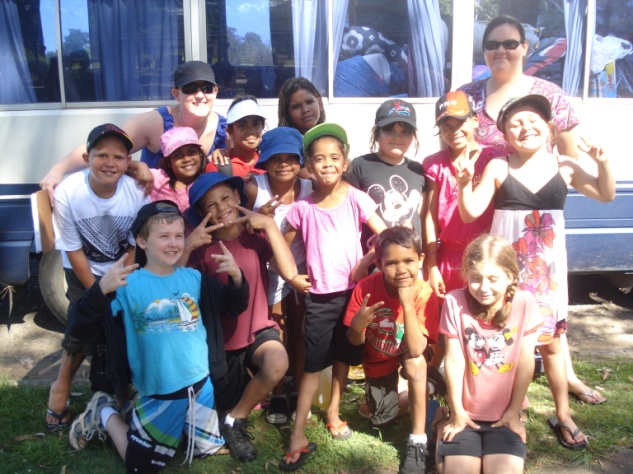 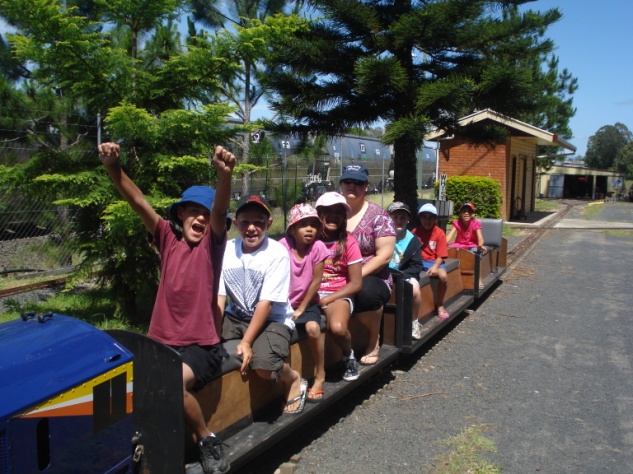 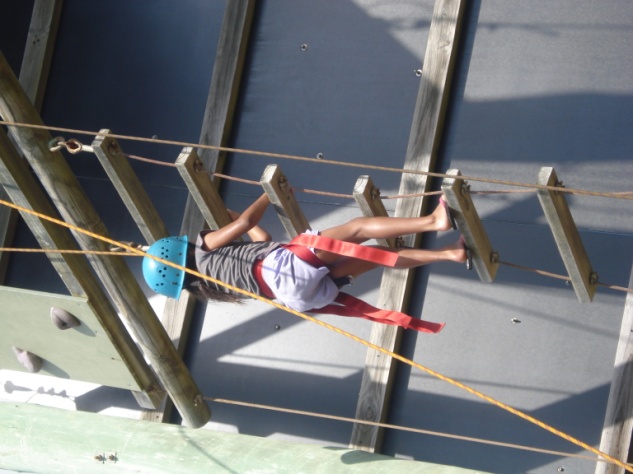 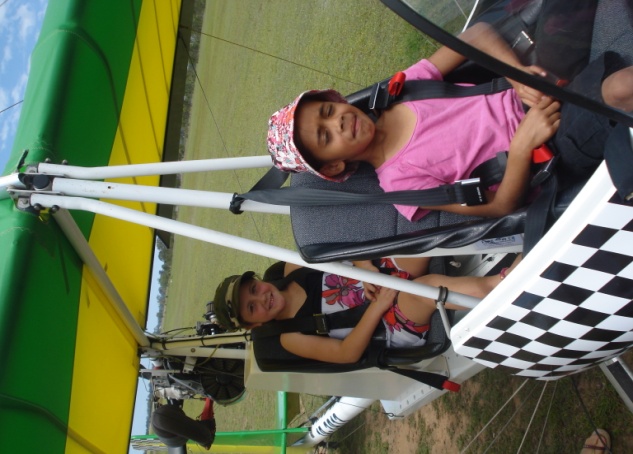 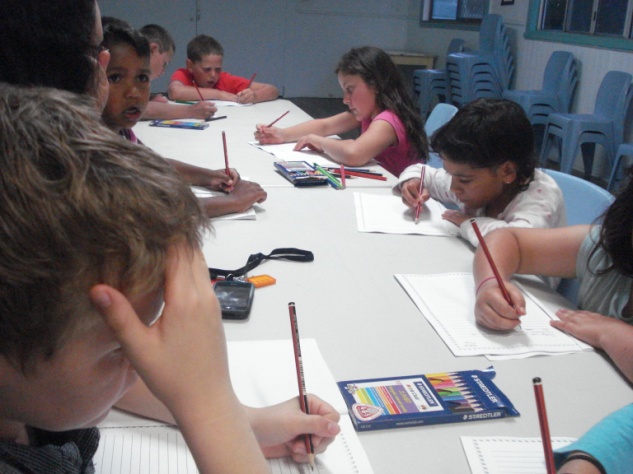 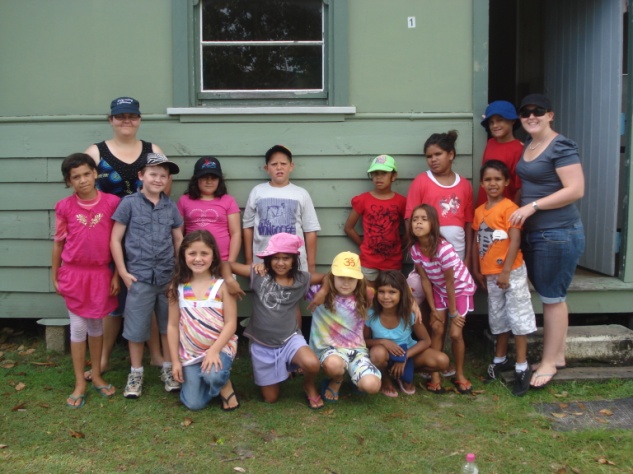 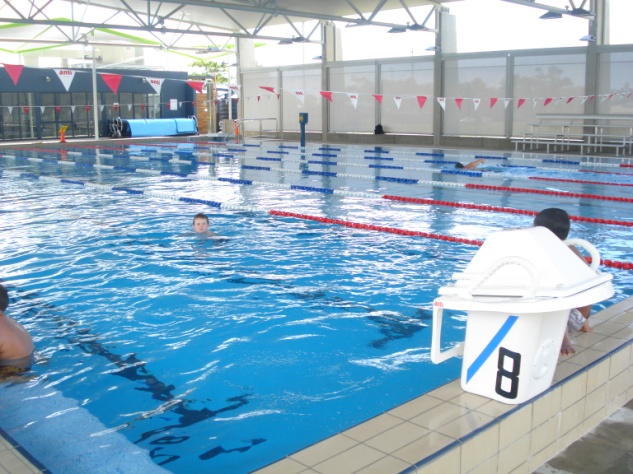 Dear Parents, Carers, Students and Community Members,Welcome to week 6 as the year quickly moves into end of year activities.Year 2/3 returned from camp as very happy and tired campers full of stories about aerodromes, flying fox experiences and the great time they had. Thanks to Mrs. Lane, Mrs. Elwell and Marg Somerville for giving up their time to give the students this great experience.Our school presentation to principals from around Australia at the National Dare to Lead conference in Sydney was received very well. It is to the credit of our whole school community that our school is recognised for the wonderful school it is.Today students all took part in a Christmas craft day to create some wonderful Christmas presents and to give students a stimulus for writing tasks over the next few days. Their writing will be put together with photos from the day to create books for the students to read in class. Thank you to Mrs. Bailey for her organisation.There will be a SIP meeting at the Land Council office at 10am-1pm on tomorrow Tuesday (See attached flyer). Come along and have some say about your child’s education.Year 4/5 PLP’s will take place on Tuesday this week and Wednesday next week. Please try to make time to come in and talk with your child and their teacher about their learning and aspirations for their future. Appointment notes went home last week, please contact the school if you need to change your time.Assembly will be presented by Year 2/3 tomorrow Tuesday at 2.45pm, come along and support 2/3 for their last assembly for 2010.On Wednesday teachers will all be working with Sue Smith (consultant) on some professional learning around “Prioritising Grammar”. This is an area of need for our students and our teachers are always interested in improving their own knowledge to give our students the best education we can.K/1 will head off on their excursion for 2010 on Thursday. K/1 are going to Evans Head  for the day and coming back to school for dinner, and a movie. This year K/1 are not going to stay overnight as a number of the students are quite young.Swimming school will start next week, and all students will need to return their permission note (permission note is attached to this newsletter) and $5 before Friday this week. If you would be able to help at swimming school, it would be greatly appreciated.Lesley Mills,Principal.THIS WEEK’S LUNCH SPECIAL IN CANTEENAvailable MONDAY and THURSDAYSWEET & SOUR PORK with RICESmall $2     Large $3NEXT WEEK’S SPECIALCHICKEN CAESAR SALADSmall $2.50    Large $4.00.........................................................WOODENBONG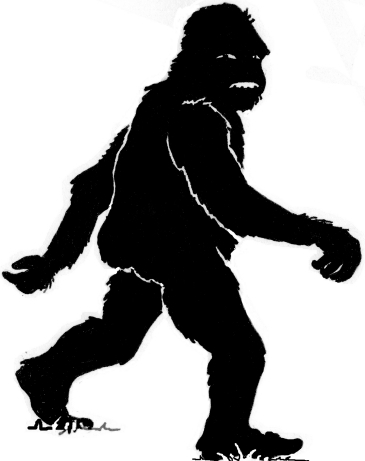   Yowie Country        MARKETLAST SATURDAY EVERY MONTH8am-3pm Woodenbong Hall & GroundsFree Live Music. Jammers welcome. Variety of indoor/outdoor stalls. Hot food. Children’s Playground. Wheelchair access & Amenities. W.A.G. (Woodenbong Arts Group Inc.) displays & interaction. Insured stall site $12NEXT MARKET SATURDAY 27th NovemberPlease Note: the Christmas Market brought forward 1 week to 18th December 2010Contact: Carey 0266351176K/l have been doing outstanding handwriting. Aunty Carmel and I are very proud of their efforts and great improvement. Samples of their work are attached.Canteen Roster Term 4 – 2010TERM 4What’s Happening 6Monday 15th November – Christmas Craft Day  Tuesday 16th November2/3 Assembly 2.45pm Yr.4/5 PLPThursday 18th NovemberK/1 Excursion 7Monday – Friday 22nd-26thSwimming School – K-2Monday 22nd NovemberYr.6 PLPTuesday 23rd NovemberYr. 6 PLPWednesday 24th NovemberYr.4/5 PLP8Monday-Friday 29th – 3rd Dec Swimming School – 3-6K/1 - PLPTuesday 30th November Year 6 Assembly -2.45pmK/1 -  PLPWednesday 1st DecemberCarols Night9Tuesday 7th DecemberAnnual Presentation – 10amFriday 10th DecemberByron Bay – Circus School10Monday 13th DecemberAttendance Rewards Day – Bonalbo PoolTuesday 14th DecemberChristmas TreeWednesday 15th DecemberStudents last day at schoolMonNameThurName15/11Sue/Sharon18/11Kylie22/11Sue/Di25/11Di29/11Sue/Di2/12Rachel6/12Sue/Di9/12Di13/12Sue